ANEXA nr. 1: Instrucțiuni privind întocmirea documentației tehnice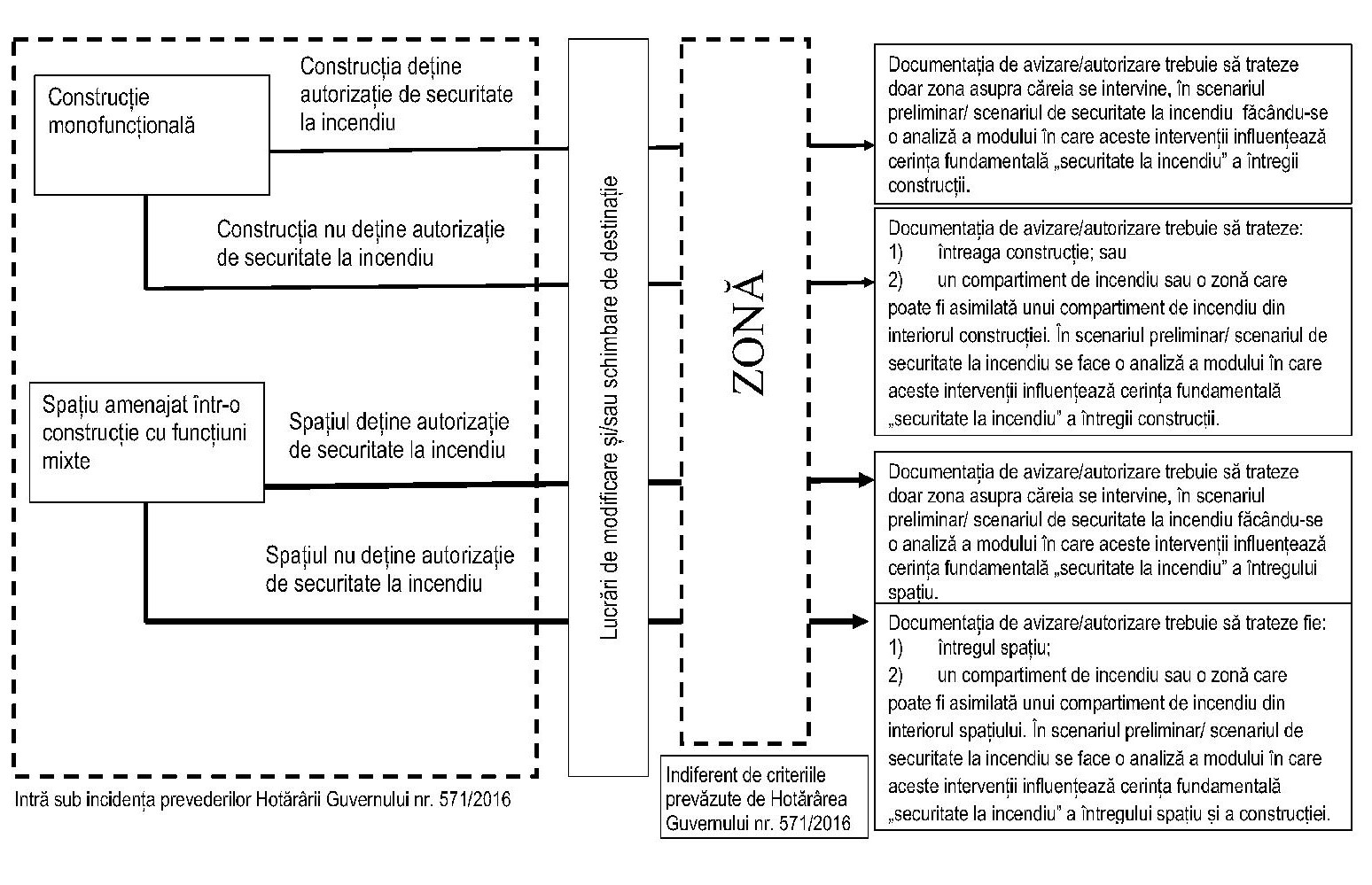 